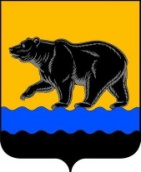 АДМИНИСТРАЦИЯ ГОРОДА НЕФТЕЮГАНСКА РАСПОРЯЖЕНИЕ20.11.2020  							                                      № 281-рг.НефтеюганскО проведении конкурсного отбора юридических лиц и индивидуальных предпринимателей, обеспечивающих перемещение и хранение задержанных транспортных средств на специализированных стоянках на территории города НефтеюганскаВ соответствии с Федеральным законом от 26.07.2006 № 135-ФЗ                          «О защите конкуренции», Постановлением Правительства Ханты-Мансийского автономного округа – Югры от 24.08.2012 № 296-п «Об утверждении Положения о комиссии по проведению конкурсного отбора юридических лиц и индивидуальных предпринимателей, обеспечивающих перемещение и хранение задержанных транспортных средств на специализированных стоянках в Ханты-Мансийском автономном округе - Югре, порядка ведения и формы журнала учета пробега транспортного средства, предназначенного для перемещения задержанного транспортного средства, при перемещении задержанного транспортного средства на специализированную стоянку, порядка ведения и формы журнала учета задержанных транспортных средств на специализированной стоянке, формы акта приема-передачи задержанного транспортного средства, тарифов на перемещение задержанного транспортного средства на специализированную стоянку и его хранение и признании утратившими силу некоторых нормативных правовых актов Правительства Ханты-Мансийского автономного округа – Югры», Уставом города Нефтеюганска: 1.Провести конкурсный отбор юридических лиц и индивидуальных предпринимателей, обеспечивающих перемещение и хранение задержанных транспортных средств на специализированных стоянках на территории города Нефтеюганска.2.Департаменту жилищно-коммунального хозяйства администрации города (Мурзин И.С.)2.1.Организовать проведение конкурсного отбора юридических лиц и индивидуальных предпринимателей, обеспечивающих перемещение и хранение задержанных транспортных средств на специализированных стоянках на территории города Нефтеюганска.2.2.В течение пяти дней со дня издания настоящего распоряжения опубликовать объявление о проведении конкурсного отбора юридических лиц и индивидуальных предпринимателей, обеспечивающих перемещение и хранение задержанных транспортных средств на специализированных стоянках на территории города Нефтеюганска в газете «Здравствуйте, нефтеюганцы!» и разместить на официальном сайте органов местного самоуправления города Нефтеюганска в сети Интернет.3.Обнародовать (опубликовать) распоряжение в газете «Здравствуйте, нефтеюганцы!».4.Контроль исполнения распоряжения возложить на заместителя главы города О.Г.Чурикова.Глава города Нефтеюганска                                                                 С.Ю.Дегтярев  